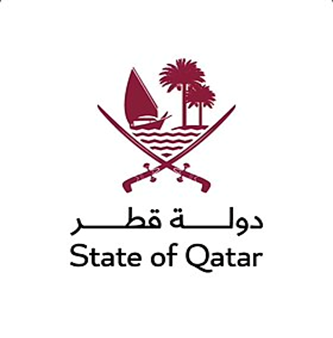 الدورة الحادية والأربعون للفريق العامل المعني بالاستعراض الدوري الشامل 41st Session of the UPR Working Groupاستعراض التقرير الوطني لجمهورية الجزائر  Review of Algeria   كلمة دولة قطرتلقيهاسعادة الدكتورة/ هند عبدالرحمن المفتاح   المنـــدوب الدائــــم    H.E. Dr. Hend Abdalrahman AL-MUFTAHPermanent Representativeجنيف، 11 نوفمبر 2022م السيد الرئيس،في البدء نرحب بوفد جمهورية الجزائر الشقيق، ونشكره على العرض القيم للتقرير الوطني. نثمن التطورات التي أوضحها التقرير فيما يتصل بجهود حكومة الجزائر لتعزيز وحماية حقوق الإنسان، بما في ذلك اعتماد تدابير لمواءمة التشريعات الوطنية مع نصوص الدستور والتزامات الجزائر الدولية في مجال حقوق الانسان، على سبيل المثال القانون المتعلق بالصحة، وقانون الإجراءات الجزائية. كما نشيد بتعاون الجزائر مع آليات حقوق الانسان خلال الفترة المشمولة بالاستعراض. ودعماً لهذه الجهود يتقدم وفد بلادي بالتوصيات التالية:  أولاً: مواصلة الجهود لمواءمة التشريعات الوطنية مع الالتزامات الدولية للجزائر في مجال حقوق الانسان.  ثانياً: تعزيز الجهود لحصول جميع الأطفال على التعليم الجيد والمجاني، مع إيلاء اعتبار خاص للأطفال ذوي الإعاقة. وفي الختام نتمنى لوفد الجزائر الشقيق كل التوفيق.شكراً السيد الرئيس.  